K U P N Í    S M L O U V A Dnešního dne, měsíce a roku uzavřeli podle vlastního prohlášení k právním úkolům způsobilí:1.   AGROSPOL Czech spol. s r.o. se sídlem Borská 13, 301 00 Plzeň, IČ 46883347, DIČ:       CZ46883347, zaps. v obchodním rejstříku Krajského soudu v Plzni, C-2642, zastoupená      na základě plné moci zmocněným zástupcem ing. Miroslavem Čihákem     fakturační adresa: AGROSPOL Czech spol. s r.o.,odštěpný závod Nezvěstice, 332 04 Nezvěstice 9      e-mail: nezvestice@agrospol.cz      dále jen jako prodávajícía2.   Česká zemědělská univerzita v Praze, veřejná vysoká škola       Kamýcká 129, 165 21 Praha - Suchdol      Statky ČZU, Zámecká 419, 270 61 LányIČ: 60460709DIČ: CZ 60460709Zastoupena : ředitelem Statků ČZU Ing. Jiřím Zajíčkem       e-mail:   fiserova@statky.czu.cz            dále jen jako objednatel a kupujícítuto                                                 kupní smlouvu / dle ustanovení §§ 2079-2127 zák.č 89/2012 Sb. , dále jen ve smlouvě NOZ /I.Předmět smlouvyPředmětem této smlouvy je závazek prodávajícího dodat chemické přípravky na jarní ochranu ječmene ozimého specifikované v Příloze č.1 kupní smlouvy (dále jen „zboží“), která je nedílnou součástí smlouvy a závazek kupujícího převzít a zaplatit cenu zboží specifikované v tomto ujednání ve výši 517 326,48 Kč bez DPH.Na základě této smlouvy je prodávající povinen kupujícímu dodat zboží na své náklady a předat doklady, které se ke zboží vztahují a umožnit kupujícímu nabýt vlastnické právo ke zboží v souladu s touto smlouvou a platným zákonem.V případě jakýchkoliv pochybností na straně prodávajícího o solventnosti kupujícího a jeho schopnosti splatit své závazky za odebrané zboží, je prodávající oprávněn jednostranně písemnou formou odstoupit od plnění z této smlouvy a není povinen dodat zboží v dohodnutém objemu v Kč. II.Dodací lhůta a místo plněníZboží bude dodáno  na adresu Zámecká 419, Lány, pokud se smluvní strany nedohodnou jinak.III.Kupní cena a cenová doložkaKupní cena je 517 326,48 Kč bez DPH., na základě vysoutěžené veřejné zakázky s názvem Systém chemické ochrany ječmene ozimého JARO , viz příloha.Kupní cena se považuje za uhrazenou dnem jejího připsání na účet prodávajícího nebo dnem zaplacení na pokladnu prodávajícího v hotovosti nebo dnem vzájemného zápočtu při dodání zemědělské komodity namísto finanční platby.IV.FakturaceProdávající je oprávněn fakturovat neprodleně po dodání zboží. Závazná splatnost kupní ceny, aniž je zapotřebí výzvy k placení je  30.11.2023,  vyznačena na faktuře. Stanovená lhůta splatnosti počíná běžet ode dne vystavení faktury. Smluvní strany tímto ujednaly delší splatnost než ukládá ustanovení § 1963 NOZ, neboť to shodně neshledávají vůči věřiteli hrubě nespravedlivé.                                                                                                        Platbu lze provést i hotově k rukám prodávajícího, s vyznačením na faktuře jako platba v hotovosti, pokud tak bude v konkrétním případě při specifikaci objednávky dohodnuto a písemně potvrzeno.Pokud kupující bezodkladně písemně neuplatní námitku nedoručení faktury, uznávají smluvní strany vzájemně právní domněnku, že faktura byla doručena řádně a včas.V.Úroky z prodlení a smluvní pokutaV případě prodlení kupujícího s placením kupní ceny v termínu vyznačeném na faktuře má prodávající právo účtovat úroky z prodlení v zákonné výši z dlužné částky p.a., počínaje dnem následujícím po termínu splatnosti vystavené faktury.Zákonná výše úroků z prodlení je dle ustanovení § 1970 NOZ stanovena pro rok 2023 nařízením vlády č. 351/2013. Kupující je dle zákona v případě prodlení s placením kupní ceny ve sjednané lhůtě splatnosti povinen uhradit prodávajícímu minimální výši nákladů spojených s uplatňováním pohledávky, stanovenou prováděcím nařízením vlády.Kupující se touto smlouvou zavazuje vyfakturované úroky z prodlení, sjednané v této smlouvě, ve stanoveném termínu zaplatit, pokud se smluvní strany nedohodnou jinak.VI.Kupující se zavazuje zboží řádně převzít a potvrdit jeho převzetí v dodacím listě. V případě, že v čase a místě není při složení zboží přítomen statutární zástupce kupujícího, považuje se dodávka za převzatou, pokud na dodacím listě bude k podpisu pracovníka kupujícího připojeno razítko kupujícího. V pochybnostech se má za to, že bylo plněno v dohodnutém množství, druhu, jakosti a čase.V případě zjištěných vad u dodaného zboží je kupující oprávněn vadné zboží reklamovat v zákonné lhůtě dle ustanovení § 2112 NOZ.Kupující nemá práva z vadného plnění, jedná-li se o vadu, kterou musel s vynaložením obvyklé pozornosti poznat již při uzavření smlouvy.VII.ZajištěníKupující v případě nezaplacení splatných faktur za dodané zboží řádně a včas se tímto zavazuje zajistitsvůj splatný závazek zřízením jistoty ve smyslu § 2012 NOZ. Na výzvu prodávajícího je kupující povinen jistotu splnit zřízením zástavního práva ke svému majetku, ručením závazku způsobilými ručiteli nebo uznáním dluhu dle § 2053 NOZ ve lhůtě 10 kalendářních dnů ode dne doručení písemné výzvy prodávajícího. Tato povinnost kupujícího je ze strany prodávajícího vynutitelná soudem, což smluvní strany berou na vědomí.V souladu s ustanoveními § 2013 § 2014 NOZ prodávající není povinen přijmout věc nebo právo jako jistotu do částky vyšší, než kolik činí 2/3 jejich odhadní ceny. V případě stavebního pozemku, nebo nemovité věci do částky vyšší, než kolik činí výše poloviny obvyklé ceny.Pokud je mezi smluvními stranami pohledávka prodávajícího za dodané zboží zajištěna navíc smlouvou o zajišťovacím převodu práv, je kupující povinen bezodkladně na výzvu prodávajícího uzavřít s prodávajícím kupní smlouvu na prodej zemědělské komodity dle dispozic prodávajícího ohledně druhu a ceny komodity do výše neuhrazené pohledávky.Prodávající je v případě porušení této povinnosti na straně kupujícího oprávněn uplatnit vůči kupujícímu náhradu škody ve výši ušlého zisku.VIII.Elektronická fakturaceV souladu se směrnicí EU jež zrovnoprávňuje s odkazem na novelu zákona č. 235/2004 Sb. doklady v listinné i elektronické podobě se smluvní strany dohodly tak, že kupující akceptuje, aby veškeré faktury za dodané zboží, zápočty vzájemných závazků a pohledávek a případně další účetní doklady k vystaveným fakturám byly vyhotoveny, zasílány a ukládány jako elektronické doklady. Tyto elektronické faktury, zápočty a jiné doklady nemusí být opatřeny elektronickým podpisem ani elektronickou značkou. Na základě tohoto ujednání si smluvní strany sjednaly, jako elektronický formát pro doručování elektronické fakturace e-mail s přílohou PDF. Podpisem této smlouvy obě smluvní strany stvrzují vzájemný souhlas prodávajícího i kupujícího k zasílání a doručování elektronických faktur a zápočtů. IX.V souvislosti s účinností zásad zpracování osobních údajů vydaných v souladu s nařízením EU 2016/679 o ochraně fyzických osob (GDPR) platným od 25. 5. 2018 uděluje strana kupující souhlas prodávajícímu se zpracováním osobních údajů. XI.Prodávající bezvýhradně souhlasí se zveřejněním plného znění Smlouvy tak, aby tato smlouva mohla být předmětem poskytnuté informace ve smyslu zákona č. 106/1999 Sb., o svobodném přístupu k informacím, ve znění pozdějších předpisů a se zveřejněním plného znění této smlouvy dle zákona č. 340/2015 Sb., o zvláštních podmínkách účinnosti některých smluv, uveřejňování těchto smluv a o registru smluv (zákon o registru smluv), ve znění pozdějších předpisů.Tato smlouva se uzavírá na dobu určitou do 31.12 2023. Smluvní strany mohou smlouvu vypovědět pouze písemně v případě, že některá ze smluvních stran poruší stanovené smluvní podmínky. Účinnost písemné výpovědi nastává dnem následujícím po dni doručení druhé smluvní straně. Vypovězení smlouvy nemá vliv na vyrovnání vzájemných závazků a pohledávek, vzniklých před doručením výpovědi.Případné změny podmínek této smlouvy lze uvést a dohodnout toliko v písemné formě, jako dodatek k této smlouvě.Nedílnou Přílohou č.1 této smlouvy je specifikace ceny veřejné zakázky s názvem Systém chemické ochrany ječmene ozimého JARO.Kupující je povinen jako přílohu této smlouvy přiložit kopii vlastního živnostenského listu nebo výpisu z obchodního rejstříku ne staršího 3 měsíců a případně osvědčení o registraci k DPH.V Lánech dne 18.4.2023Prodávající:					      Kupující:  ____________________________                         ______________________________AGROSPOL Czech spol. s r.o.                               Česká zemědělská univerzita v PrazeZast. Na základě plné moci zmocněným zástupcem	      Ing. Jiří Zajíček, ředitel Statků ČZU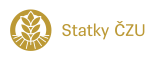 Název veřejné zakázky:Název veřejné zakázky: Systém chemické ochrany ječmene ozimého JARO Systém chemické ochrany ječmene ozimého JARO Systém chemické ochrany ječmene ozimého JARO Systém chemické ochrany ječmene ozimého JARONázev veřejné zakázky:Název veřejné zakázky: Systém chemické ochrany ječmene ozimého JARO Systém chemické ochrany ječmene ozimého JARO Systém chemické ochrany ječmene ozimého JARO Systém chemické ochrany ječmene ozimého JARONázev veřejné zakázky:Název veřejné zakázky: Systém chemické ochrany ječmene ozimého JARO Systém chemické ochrany ječmene ozimého JARO Systém chemické ochrany ječmene ozimého JARO Systém chemické ochrany ječmene ozimého JAROSpecifikace cenyPoř. č.VýrobekMnožstvíJedn.cenaCena bez DPH celkem1Doctor1401069,2149 688,002Priaxor1501009,14151 371,003Karis Max161704,7827 276,484Medax Max1501259,94188 991,0056789101112131415161718192021222324252627282930Cena celkem bez DPH517 326,48